Wijkraad 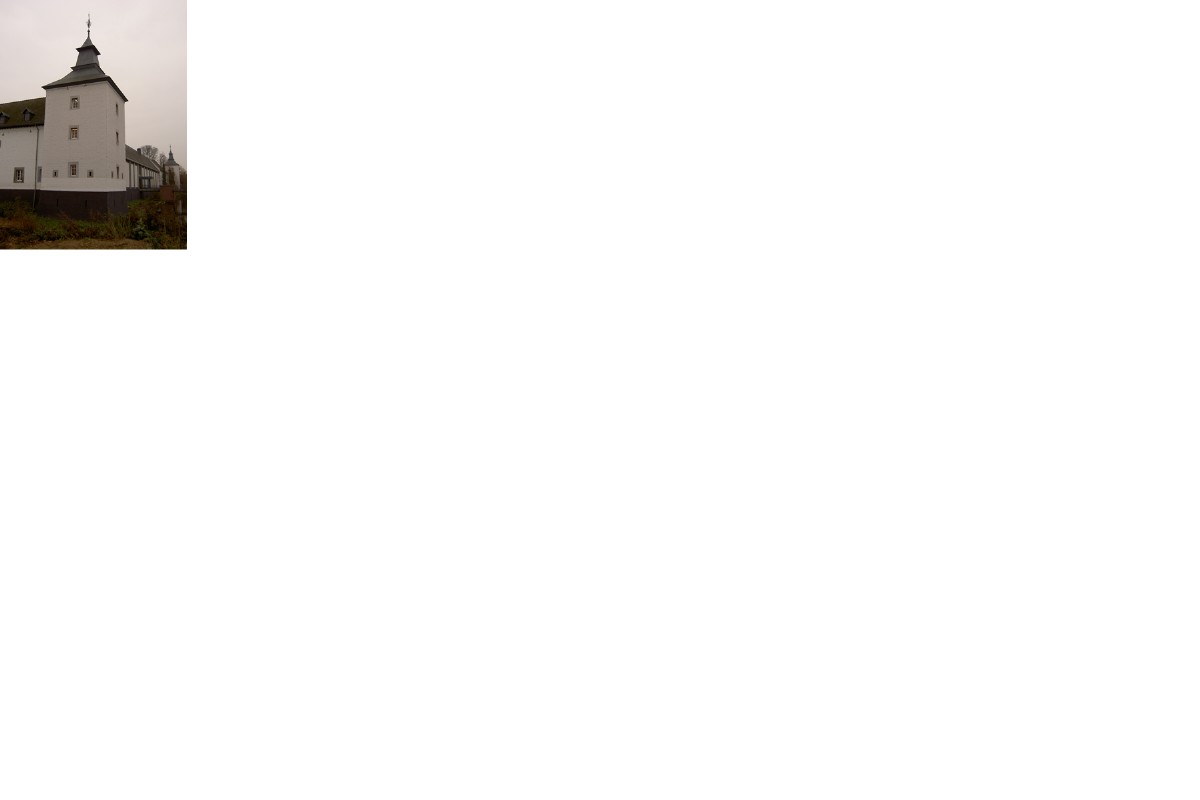 ˝ Born-West ˝ Secretariaat: Prinsbisdomstraat 2 6121 JG Born Tel: 06-11722518. E-mail: wijkraadbornwest@gmail.comVerslag van het wijkraadoverleg van maandag 9 november 2015.Locatie: Gemeenschapshuis Prinsbisdomstraat 5 Born.Tijdstip: 19.30uur      Aanwezig: Voorzitter Th. Lahaye, Secretaris L. Verjans, H. den Hollander, M. Dieteren,      ,	 M. Quax, H. Keulen, Jos. v.d. Straten, J. Denis,     Namens Gemeente: wethouder P.Meekels, J.Hoedemakers. Pex.      Namens Politie: J. Gouda. , J. Denis,     Afgemeld: J. Spee, Th. Meeks, N. Larosch. E. Lebon.      .Opening voorzitter.Verslag wijkraadoverleg van 11 mei 2015.Verslag wijkraadoverleg 28 september 2015.Binnen gekomen stukken;Mail van de heer Dieteren betreffende het gemeenschapshuis.Mondeling verslag van de veiligheidsbijeenkomst door de heer Verjans.Mondeling verslag van de bijeenkomst accommodaties door de heer Lahaye.Mail van de heer Spee over het regenwater afwateringsproblemen bij de verhoogde wegkruisingsvlakken.Mail van de heer Hoedemakers over de zuileiken met als bijlage een tekening van de bomen in de Prinsbisdomstraat.Leefbaarheidsagenda 2025:In overleg met de heer Lebon wordt de leefbaarheidsagenda even uitgesteld tot de jaarplannen van 2016 klaar zijn.Stadsdeeljaarplan 2015:Reconstructie Prinsbisdomstraat:De heer Pex geeft toelichting op de reconstructie plannen:Milieu onderzoek Kapelweg.Aanpassen openbare verlichting.Aanbesteding nog in 2015.Gedeeltelijke uitvoering nog voor karnaval alle bestrating wordt direct weer hersteld.Kapelweg wordt aangepakt van Kerkstraat tot aan de Kapel.Er is een regenwater infiltratiebunker gepland onder de parkeerplaats van de Jumbo.Parkeren nabij apotheek, hier komt wel een gele trottoirband in de Prinsbisdomstraat tegenover de apotheek maar geen extra parkeerplaatsen in het plantsoen.Op de vraag van de heer Spee over de regenwateroverlast door de verhoogde kruisingsvlakken antwoord de heer Pex dat dit opgelost wordt met een lijngoot/kolk.De heer Dieteren merkt op dat de Prinsbisdomstraat een door de politie geaccepteerde 30km zone is de reconstructie mag hier zeker geen afbreuk aan doen.De bewoners zijn nog steeds van mening dat de beschikbare wegbreedte voor het verkeer verbreedt wordt door de reconstructie.Mededelingen:Stand van zaken overlast oudere hangjongeren parkeerplaats gemeenschapshuis.De overlast is afgenomen tot incidenten.Bevindingen wijkagent overlastmeldingen.De heer Gouda doet verslag van een melding. Actie puntenlijst:   De actie punten lijst wordt door genomen en aangepast.Brief van de heer Dieteren betreffende het gemeenschapshuis:Er is sinds 2012 overlast van het aanlopen van de ventilator van de airco aan de achterzijde van het gebouw. Hiervan is tientallenmalen melding gemaakt aan de heer Lemmens als voorzitter van de stichting van het gemeenschapshuis zowel per mail als mondeling door de bewoners van de Mgr. Buckxstraat en door de voorzitter.Ook de overlast door trommellessen in het lokaal rechts naast de ingangsdeur is meerdere malen besproken met de heer Lemmens.De heer Dieteren heeft in opdracht van de wijkraad contact gezocht met de gemeente over de vergunningen van het gemeenschapshuis. De ambtenaar van handhaving heeft de heer Dieteren verre van correct te woord gestaan en er is nog steeds onduidelijkheid over de vergunningen. De heer Meekels verontschuldigd zich voor het gedrag van de ambtenaar van handhaving en vindt dat elke burger correct behandelt dient te worden.De heer Meekels biedt aan om namens de gemeente een brief te schrijven aan het stichtingsbestuur betreffende de langdurige overlast van beide zaken.             Ook zal de heer Meekels zorgdragen voor een kopie van de vergunningen. Betreffende de incidentele overlast tijdens een feestje een week geleden zal de heer Verjans na de vergadering de uitbaatster Mevrouw Leurs aanspreken. Bomen Prinsbisdomstraat:Omdat tijdens de voorlichting van de reconstructie door de bewoners geen keuze gemaakt is voor een van de drie door de gemeente geselecteerde bomen heeft de wijkraad de bewoners gevraagd voor welke boom ze voorkeur hebben.De bewoners hebben gekozen voor de Veldesdoorn.Tevens zijn alle bewoners gevraagd of ze voor of tegen het vervangen van de zuileiken voor de Veldesdoorn zijn van de 28 aanwonenden waren 25 voor vervangen van de zuileiken.De gemeente wijst het vervangen van de zuileiken af, de bomen zijn gezond en staan volgens de verantwoordelijke ver genoeg van de woningen.Aan de heer Meekels wordt een overzicht verstrekt met de bevindingen:Dertien bomen staan binnen het valbereik van de woningen.Meerdere bomen met veel doodhout.Vier bomen zijn nooit terug geplaatst.Twee afwijkende bomen.Een boom in zeer slechte staat is meer dood dan levend.De heer Meekels neemt de bevindingen betreffende de zuileiken mee en merkt op dat het kostenneutraal verwijderen van de zuileiken voor de opbrengst van het eikenhout niet mogelijk is i.v.m. contracten van de gemeente. Alle kaphout van de gemeente moet contractueel naar de verbrandingsinstallatie.(in de bijlage het antwoord van de gemeente na nieuw onderzoek naar de staat van de zuileiken en plan van aanpak)Buurt preventie:Alle flyers zijn bezorgt door de heer Keulen en er zijn 3 aanmeldingen binnen gekomen.Rondvraag:De heer Denis merkt op dat er nog steeds tegen het eenrichtingsverkeer van de Tuinstraat in gereden wordt en doet opnieuw een verzoek voor handhaving.Ook wordt er op het trottoir geparkeerd dit zou onmogelijk zijn met een aantal palen in het trottoir.Volgens de heer Denis is in het verleden afgesproken dat het zware landbouwverkeer niet door de Prinsbisdomstraat zou rijden, daarom het verzoek om te bekijken of de Bosstraat afgesloten kan worden voor zwaar landbouw verkeer. (antwoord gemeente per mail aan iedereen verzonden op 13 december).Vergaderdata 2016:11 januari; 14 maart; 9 mei; 12 september; 14 november.    Sluiting.